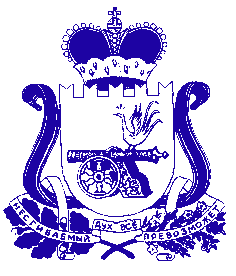  СОВЕТ ДЕПУТАТОВ ИГОРЕВСКОГО СЕЛЬСКОГО ПОСЕЛЕНИЯ ХОЛМ-ЖИРКОВСКОГО РАЙОНА СМОЛЕНСКОЙ ОБЛАСТИРЕШЕНИЕОт   13.11.2013г      № 47Об утверждении отчета о расходовании средствиз резервного фондаадминистрации Игоревскогосельского поселенияХолм-Жирковского районаСмоленской областиза 9 месяцев 2013 год     Заслушав отчет  ведущего специалиста администрации Игоревского сельского поселения Моисеевой И.А..о произведенных расходах из резервного фонда за 9 месяцев 2013 года Совет депутатов Игоревского сельского поселения Холм-Жирковского района Смоленской области                                                              РЕШИЛ:Утвердить отчет о произведенных расходах из резервного фонда Главы муниципального образования Игоревского сельского поселения Холм-Жирковского района Смоленской области за  9 месяцев 2013 год. (согласно приложения  №1).    Глава муниципального образованияИгоревского сельского поселенияХолм-Жирковского района Смоленской области                                                                    Семенова Т.А.                                                                                   Приложение  1                                                                                    к Решению Совета депутатов  Игоревского сельского поселения                                                                                    Холм-Жирковского района                                                                                    Смоленской области      При годовом плане  в размере 11,0 тыс. руб., лимит за год по резервному фонду определен в размере 11,0 тыс. руб., исполнение  11,0 тыс.руб., что составляет100% к году.         За  9 месяцев 2013 год израсходовано средств из резервного фонда в размере 11,0 тыс.руб.Согласно распоряжению администрации Игоревского сельского поселения Холм – Жирковского района Смоленской области и решений Совета депутатов;№, дата решения, распоряжения, постановления           Наименование Сумма От 30.04.2013г. № 26От 28.05.2013г. № 29« О выделении денежных средств из резервного фонда главы муниципального образования Игоревского сельского поселения на покупку сувениров для участников ВОВ и венков для возложения на братские захоронения при проведении мероприятий посвященных празднованию 9 мая»« О выделении денежных средств из резервного фонда главы муниципального образования Игоревского сельского поселения на покупку сувениров отличникам и ударникам  Игоревской СОШ по итогам окончания учебного  2013-2013гг.»4000-00 7000-00    « О выделении денежных средств из резервного фонда главы муниципального образования Игоревского сельского поселения на покупку сувениров для участников ВОВ и венков для возложения на братские захоронения при проведении мероприятий посвященных празднованию 9 мая»« О выделении денежных средств из резервного фонда главы муниципального образования Игоревского сельского поселения на покупку сувениров отличникам и ударникам  Игоревской СОШ по итогам окончания учебного  2013-2013гг.»   И Т О ГО11000-00